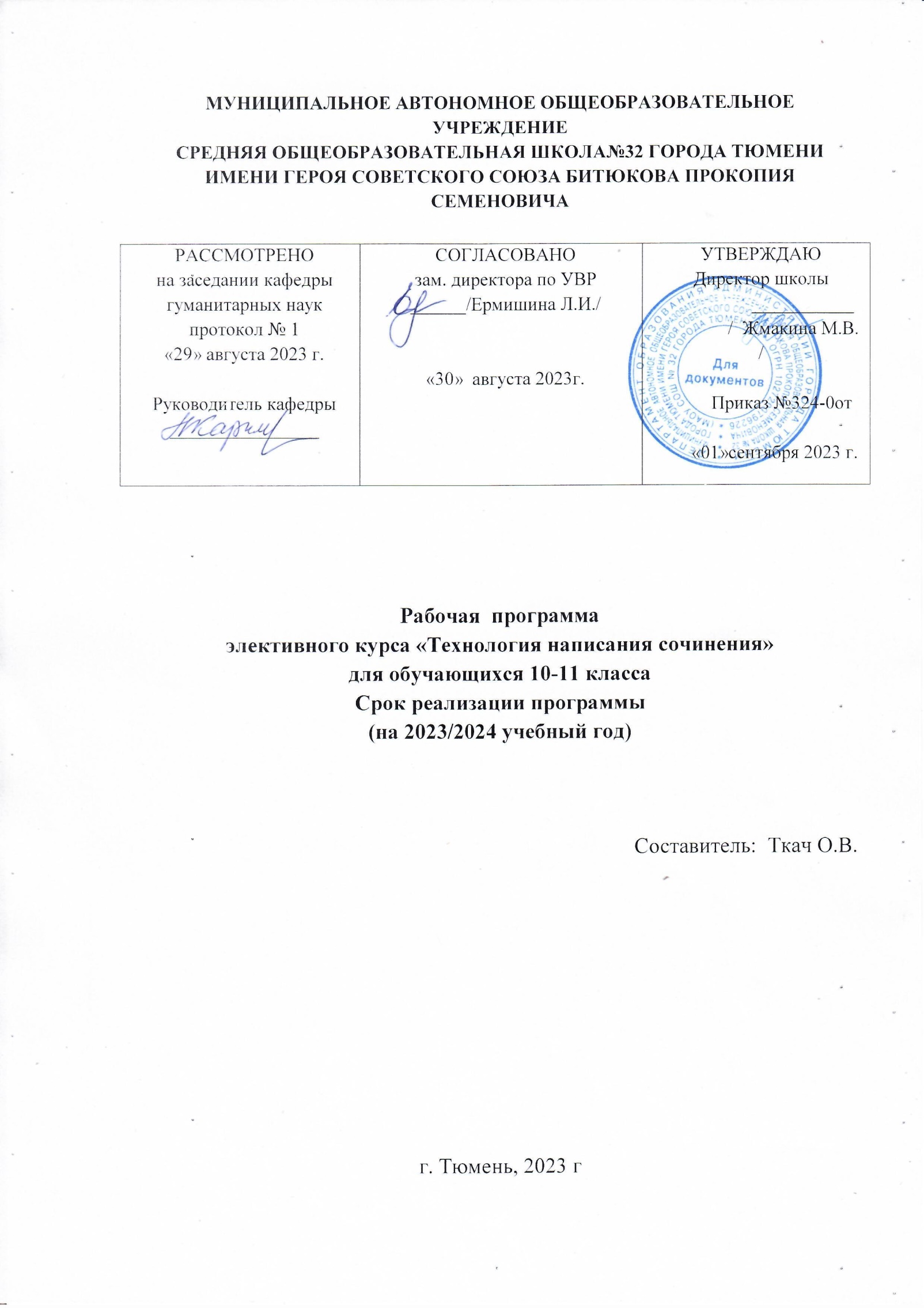 Планируемые результаты изучения элективного курса «Технология написания сочинения» в 10 классеЛичностные результаты:- представление о русском языке как духовной, нравственной и культурной ценности народа; осознание национального своеобразия русского языка;- представление о речевом идеале; стремление к речевому самосовершенствованию; способность анализировать и оценивать нормативный, этический и коммуникативный аспекты речевого высказывания;- увеличение продуктивного, рецептивного и потенциального словаря; расширение круга используемых языковых и речевых средств родного языка.Метапредметные результаты:- совершенствование коммуникативных умений и культуры речи, обеспечивающих свободное владение русским литературным языком в разных сферах и ситуациях его использования; - обогащение словарного запаса и грамматического строя речи учащихся; - развитие готовности и способности к речевому взаимодействию и взаимопониманию, потребности к речевому самосовершенствованию;- владение разными способами организации интеллектуальной деятельности: приемами отбора и систематизации материала на определенную тему; умениями определять цели предстоящей работы, проводить самостоятельный поиск информации, анализировать и отбирать ее; предъявлять результаты деятельности (самостоятельной, групповой) в творческой работе (сочинение); - представление  результатов своей деятельности как в устной, так и письменной форме;- овладение социальными нормами речевого поведения в различных ситуациях неформального межличностного и межкультурного общения, а также в процессе индивидуальной, групповой деятельности;- воспитание самостоятельности в приобретении знаний.Предметные результаты:- умение опознавать, анализировать, классифицировать языковые факты, оценивать их с точки зрения нормативности, соответствия ситуации и сфере общения; умение работать с текстом, осуществлять информационный поиск, извлекать и преобразовывать необходимую информацию;- овладение основными нормами русского литературного языка (орфоэпическими, лексическими, грамматическими, стилистическими), нормами речевого этикета; приобретение опыта использования языковых норм в речевой практике при создании устных и письменных высказываний; стремление к речевому самосовершенствованию, овладение основными стилистическими ресурсами лексики и фразеологии языка;- соблюдение на письме и в устной речи норм современного русского литературного языка и правил речевого этикета;- использование различных словарей, в том числе мультимедийных;- обогащение активного и потенциального словарного запаса, расширение объёма используемых в речи грамматических средств для свободного выражения мыслей и чувств на родном языке адекватно ситуации и стилю общения.В результате изучения элективного курса ученик научится:использовать языковые средства адекватно цели общения и речевой ситуации;выстраивать композицию текста, используя знания о его структурных элементах;подбирать и использовать языковые средства в зависимости от типа текста;правильно использовать лексические и грамматические средства связи предложений при построении текста;сознательно использовать изобразительно-выразительные средства языка при создании текста;использовать при работе с текстом разные виды чтения (поисковое, просмотровое, ознакомительное, изучающее, реферативное) и аудирования (с полным пониманием текста, с пониманием основного содержания, с выборочным извлечением информации);анализировать текст с точки зрения наличия в нем явной и скрытой, основной и второстепенной информации, определять его тему, проблему и основную мысль;извлекать необходимую информацию из различных источников и переводить ее в текстовый формат;уметь правильно подбирать примеры-аргументы при написании сочинений;соблюдать в речевой практике основные орфоэпические, лексические, грамматические, стилистические, орфографические и пунктуационные нормы русского литературного языка;оценивать собственную и чужую речь с позиции соответствия языковым нормам;четко соблюдать инструкции, сопровождающие задания;использовать основные нормативные словари и справочники для оценки устных и письменных высказываний с точки зрения соответствия языковым нормам.Ученик получит возможность научиться:дифференцировать главную и второстепенную информацию, известную и неизвестную информацию в прослушанном тексте;проводить самостоятельный поиск текстовой и нетекстовой информации, отбирать и анализировать полученную информацию;сохранять стилевое единство при создании текста заданного функционального стиля;осуществлять речевой самоконтроль;совершенствовать орфографические и пунктуационные умения и навыки на основе знаний о нормах русского литературного языка;использовать основные   нормативные   словари   и   справочники для расширения словарного запаса и спектра используемых языковых средств;оценивать эстетическую сторону речевого высказывания при анализе текстов.Содержание программы элективного курсаВведение. Цели и задачи курса.Речевая коммуникация и её виды. Требования к сочинению. Критерии оценивания итогового сочинения. Типы школьных сочинений.Текст и его основные признаки.Текст и его основные признаки. Тема, проблема, идея. Смысловые и грамматические связи частей текста и предложений в тексте.Функциональные стили, типы речи.Сферы использования и назначение публицистического, научного и художественного стилей. Язык художественной литературы и его особенности. Изобразительно-выразительные средства языка.Функционально-смысловые типы речи. Сочинение-рассуждение как тип экзаменационной работы.Сочинение-рассуждение по прочитанному тексту. Тема, проблематика текста. Комментарий  к основной проблеме текста. Выражение и аргументация собственной позиции в сочинении. Структура (композиция) сочинения-рассуждения. Вступление к сочинению. Вывод, заключение. Сочинение-рассуждение по текстам художественного и публицистического стилей.Нормы литературного языка.Правильное словоупотребление, грамматико-стилистическая грамотность, соблюдение норм литературного языка. Речевые и стилистические ошибки. Виды логических, грамматических и фактических ошибок. Рецензирование.Тематическое планированиеКалендарно-тематическое планирование№п/праздел/темакол-во часовпрактика1Введение. Цели и задачи курса.2ч2Текст и его основные признаки. Функциональные стили, типы речи.3ч3Сочинение-рассуждение как тип экзаменационной работы.19чПрактикумы по комплексному анализу текстов (10ч)4Нормы литературного языка.5чАнализ творческих работ. Редактирование.5Обобщение изученного3чКомплексный анализ текста. Редактирование творческих работ.Резерв 2чИтого:Итого:34чдата№ п/пТема занятияОсновное содержание09.09.1Цели и задачи курса. Основные требования к творческой работе.Знакомство с демонстрационным вариантом работы по русскому языку. Типы заданий. Особенности выполнения задания 27 ЕГЭ по русскому языку. Критерии оценивания задания.16.09.2Критерии оценивания и требования к сочинению как виду творческой работы  Знакомство с демонстрационным вариантом работы по русскому языку. Типы заданий. Особенности выполнения задания 27 ЕГЭ по русскому языку. Критерии оценивания задания.23.09.3Текст как основа для сочинения-рассуждения. Тема и основная мысль текста.Текст и его основные признаки.Текст и его основные признаки. Тема, проблема, идея. Смысловые и грамматические связи частей текста и предложений в тексте.Функциональные стили, типы речи.Сферы использования и назначение публицистического, научного и художественного стилей. Язык художественной литературы и его особенности. Изобразительно-выразительные средства языка.Функционально-смысловые типы речи. 30.09.4Текст как основа для сочинения-рассуждения. Стиль текста и сочетание типовых фрагментов в нём.Текст и его основные признаки.Текст и его основные признаки. Тема, проблема, идея. Смысловые и грамматические связи частей текста и предложений в тексте.Функциональные стили, типы речи.Сферы использования и назначение публицистического, научного и художественного стилей. Язык художественной литературы и его особенности. Изобразительно-выразительные средства языка.Функционально-смысловые типы речи. 07.10.5Текст как основа для сочинения-рассуждения. Выделение микротем в тексте. Связь предложений в нём.Текст и его основные признаки.Текст и его основные признаки. Тема, проблема, идея. Смысловые и грамматические связи частей текста и предложений в тексте.Функциональные стили, типы речи.Сферы использования и назначение публицистического, научного и художественного стилей. Язык художественной литературы и его особенности. Изобразительно-выразительные средства языка.Функционально-смысловые типы речи. 14.10.6Композиция сочинения-рассужденияКомпозиция. Структура сочинения-рассуждения на тему, связанную с анализом текста. Формулировка тезиса сочинения-рассуждения. Аргументы в сочинении-рассуждении на тему. Приемы ввода примеров из исходного текста. Вывод сочинения-рассуждения. Композиционное оформление сочинения-рассуждения. 21.10.7Проблематика текстов. Типы проблем.Что такое проблема текста? Виды проблем. Проблема как главный вопрос, поднимаемый в тексте. Различение понятий: тема - проблема - тезис. Проблема как конкретный аспект общей темы. Как сформулировать проблему? Приемы формулировки проблемы. Способы выявления проблемы:                  по ключевым словам, по микротемам. Вопрос в тексте как   формулировка проблемы автором, типы вопросов в авторском тексте (проблемные, диалогизирующие, риторические).   Случаи, когда можно и когда нельзя использовать вопрос из текста для формулировки проблемы в сочинении.4.11.8Проблематика текстов. Способы формулировки проблемы текста.Что такое проблема текста? Виды проблем. Проблема как главный вопрос, поднимаемый в тексте. Различение понятий: тема - проблема - тезис. Проблема как конкретный аспект общей темы. Как сформулировать проблему? Приемы формулировки проблемы. Способы выявления проблемы:                  по ключевым словам, по микротемам. Вопрос в тексте как   формулировка проблемы автором, типы вопросов в авторском тексте (проблемные, диалогизирующие, риторические).   Случаи, когда можно и когда нельзя использовать вопрос из текста для формулировки проблемы в сочинении.11.11.– 18.11.9-10Практикум: анализ текста,  выявление проблем в тексте.Что такое проблема текста? Виды проблем. Проблема как главный вопрос, поднимаемый в тексте. Различение понятий: тема - проблема - тезис. Проблема как конкретный аспект общей темы. Как сформулировать проблему? Приемы формулировки проблемы. Способы выявления проблемы:                  по ключевым словам, по микротемам. Вопрос в тексте как   формулировка проблемы автором, типы вопросов в авторском тексте (проблемные, диалогизирующие, риторические).   Случаи, когда можно и когда нельзя использовать вопрос из текста для формулировки проблемы в сочинении.25.11.11Понятие о комментарии. Виды комментариев к проблеме. Что такое комментарий? Отличие комментария от пересказа. Комментарии – рассуждения, пояснительные и критические замечания о чём-либо. 02.12.12Зависимость комментария от типа и стиля речи исходного текстаКак оформить комментарий? Два способа изложения материала. От формулировки проблемы к комментарию. От комментария к формулировке проблемы.09.12.- 16.12.13-14Практикум: анализ текста,  выявление проблем в тексте, комментарий.Работа с текстом с опорой на вопросы:     1. Как, на каком материале автор раскрывает проблему? 2. На чём заостряет внимание? 3. Какие аспекты проблемы рассматриваются в тексте? 4. Как выражено авторское отношение к изображаемому? 5. Какие эмоции автора выражены в тексте?23.12.15Введение цитат в текст сочинения при комментировании. Способы цитирования.Цитата. Способы цитирования: прямая  и косвенная речь. Введение цитат в текст сочинения при комментировании.30.12.16Авторская позиция в художественном тексте. Средства её выраженияАнализ ситуации как средство понимания проблемы и авторской позиции (кто (герой) – где – когда – что делает, что происходит). Понятие об авторской позиции. Собственная авторская позиция как видение автором сущности проблемы, отношение к поднимаемой проблеме (оценка им описываемой ситуации), его решение поставленного вопроса.     Способы формулировки авторской позиции: 1) глаголы со значением речи, мысли, чувства: (автор) утверждает, считает и др.,2) кратких причастий:  убежден, уверен и т.д.  Использование вводных слов и предложений со значением источника сообщения: по мнению автора, как считает автор и т.д. Формулировка авторской и собственной позиции в одном предложении, введение клише: нельзя не согласиться с автором в том, что …, трудно не согласиться с автором, что …, я согласен с автором, что…, как и автор текста, я считаю, что… и т.д.       Способы выражения собственной авторской позиции в тексте. Оценочная лексика как средство выражения авторской позиции. Понятие о коммуникативной задаче. Коммуникативная задача – призыв к действию. Художественные средства в выражении авторской позиции. Роль сравнений в выражении авторской позиции. Понятие о сравнении, структура сравнений (повторение и обобщение). Сравнения со сравнительными союзами как, словно; творительный сравнения (повторение и обобщение).13.01.- 20.01.17-18Практикум: анализ текста,  выявление и формулирование проблем в тексте и  авторской позиции. Анализ ситуации как средство понимания проблемы и авторской позиции (кто (герой) – где – когда – что делает, что происходит). Понятие об авторской позиции. Собственная авторская позиция как видение автором сущности проблемы, отношение к поднимаемой проблеме (оценка им описываемой ситуации), его решение поставленного вопроса.     Способы формулировки авторской позиции: 1) глаголы со значением речи, мысли, чувства: (автор) утверждает, считает и др.,2) кратких причастий:  убежден, уверен и т.д.  Использование вводных слов и предложений со значением источника сообщения: по мнению автора, как считает автор и т.д. Формулировка авторской и собственной позиции в одном предложении, введение клише: нельзя не согласиться с автором в том, что …, трудно не согласиться с автором, что …, я согласен с автором, что…, как и автор текста, я считаю, что… и т.д.       Способы выражения собственной авторской позиции в тексте. Оценочная лексика как средство выражения авторской позиции. Понятие о коммуникативной задаче. Коммуникативная задача – призыв к действию. Художественные средства в выражении авторской позиции. Роль сравнений в выражении авторской позиции. Понятие о сравнении, структура сравнений (повторение и обобщение). Сравнения со сравнительными союзами как, словно; творительный сравнения (повторение и обобщение).27.01.19Способы выражения собственной позиции по проблеме текста. Аргументация собственного мнения:  виды аргументов, способы аргументации.Что такое аргументация?  Понятие об аргументе. Типы аргументов. Источники для нахождения аргументов: личный, социальный опыт, произведения художественной литературы, исторические факты.  Способы введения аргументов: вводные слова (во-первых, во-вторых, таким образом и т.д.), вводные слова со значением источника сообщения (по-моему, по моему мнению и т.д.), союзы (так как, поскольку, потому что, частица ведь).03.02.- 10.02.20-21Практикум: аргументация собственного мнения по проблеме исходного текста.Что такое аргументация?  Понятие об аргументе. Типы аргументов. Источники для нахождения аргументов: личный, социальный опыт, произведения художественной литературы, исторические факты.  Способы введения аргументов: вводные слова (во-первых, во-вторых, таким образом и т.д.), вводные слова со значением источника сообщения (по-моему, по моему мнению и т.д.), союзы (так как, поскольку, потому что, частица ведь).17.02.- 24.02.22-23Практикум: комплексный анализ текста.Комплексный анализ текста: тема, проблема, идея; смысловые и грамматические связи частей и предложений в тексте; языковые особенности.Анализ ситуации как средство понимания проблемы и авторской позиции (кто (герой) – где – когда – что делает, что происходит).02.03.24Приёмы работы над структурным (логическим) оформлением сочинения. Виды вступления и заключения. Композиционное построение сочинения-рассуждения по тексту. Вступление  как зачин творческой работы. Способы оформления вступления и заключения. Абзацное членение. Понятие о логических ошибках. Типы логических ошибок. 16.03.25Композиция сочинения. Логические ошибки. Абзацное членение.Анализ творческих работ.Композиционное построение сочинения-рассуждения по тексту. Вступление  как зачин творческой работы. Способы оформления вступления и заключения. Абзацное членение. Понятие о логических ошибках. Типы логических ошибок. 06.04- 13.0425-27Приёмы работы над речевым  оформлением сочинения: грамматические и речевые ошибки.Анализ творческих работ. Редактирование.Грамматические и речевые нормы русского языка. Классификация грамматических и речевых ошибок. Наиболее распространенные в сочинениях грамматические ошибки: ошибочное словообразование разных частей речи, нарушение норм согласования и управления и т.д. Речевые нормы русского языка. Распространенные речевые ошибки.20.0428Типы ошибок.  Ошибки фактические, этические.Ошибки фактические, этические. Этикет в письменном высказывании.27.0429Основные требования к письменной речи: орфография и пунктуация. Критерии грамотности.Орфографические и пунктуационные нормы. Типичные ошибки в экзаменационных сочинениях. Правила пунктуации, вызывающие наибольшее затруднение при написании итогового сочинения по русскому языку (обобщение)  Способы передачи чужой речи, деепричастные, причастные обороты, сложноподчиненные предложения, знаки препинания в бессоюзном сложном предложении (тире, двоеточие, точка с запятой). Сочетание знаков и комбинация знаков.4.05.- 04.05.30-31Обобщение изученного. Практикум: комплексный анализ текста.Комплексный анализ текста.18.05.32Обобщение изученного. Практикум: редактирование творческих работ.Редактирование творческих работ.25.05.29.05.33-34Резерв 